Atividade de Inglês- 3º anoCatanduvas, November 26th 2020Today is ThursdayNumbers from 1 to 30 – Números de 1 a 30ATIVIDADE 1 – Leia, faça a operação matemática solicitada e escreva o resultado em inglês. Observe o exemplo.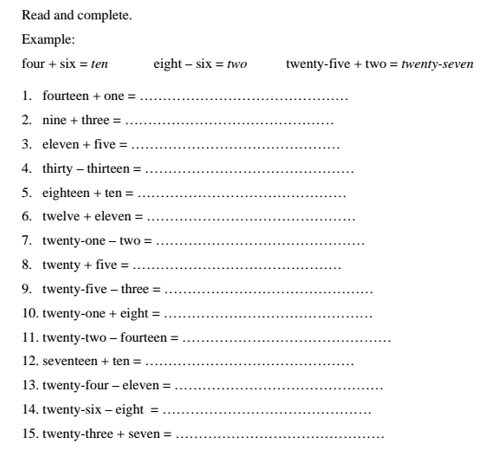 Vamos ouvir e cantar uma música sobre os Numbers – Números!Counting from 1 to 30: https://www.youtube.com/watch?v=UsJ9YjcLdSwEscola Municipal de Educação Básica Augustinho Marcon.Catanduvas, novembro de 2020.Diretora: Tatiana Bittencourt Menegat. Assessora Técnica Pedagógica: Maristela Apª. Borella Baraúna.Assessora Técnica Administrativa: Margarete Petter Dutra.Professora: Jaqueline Demartini.Aluno(a):Disciplina: Inglês